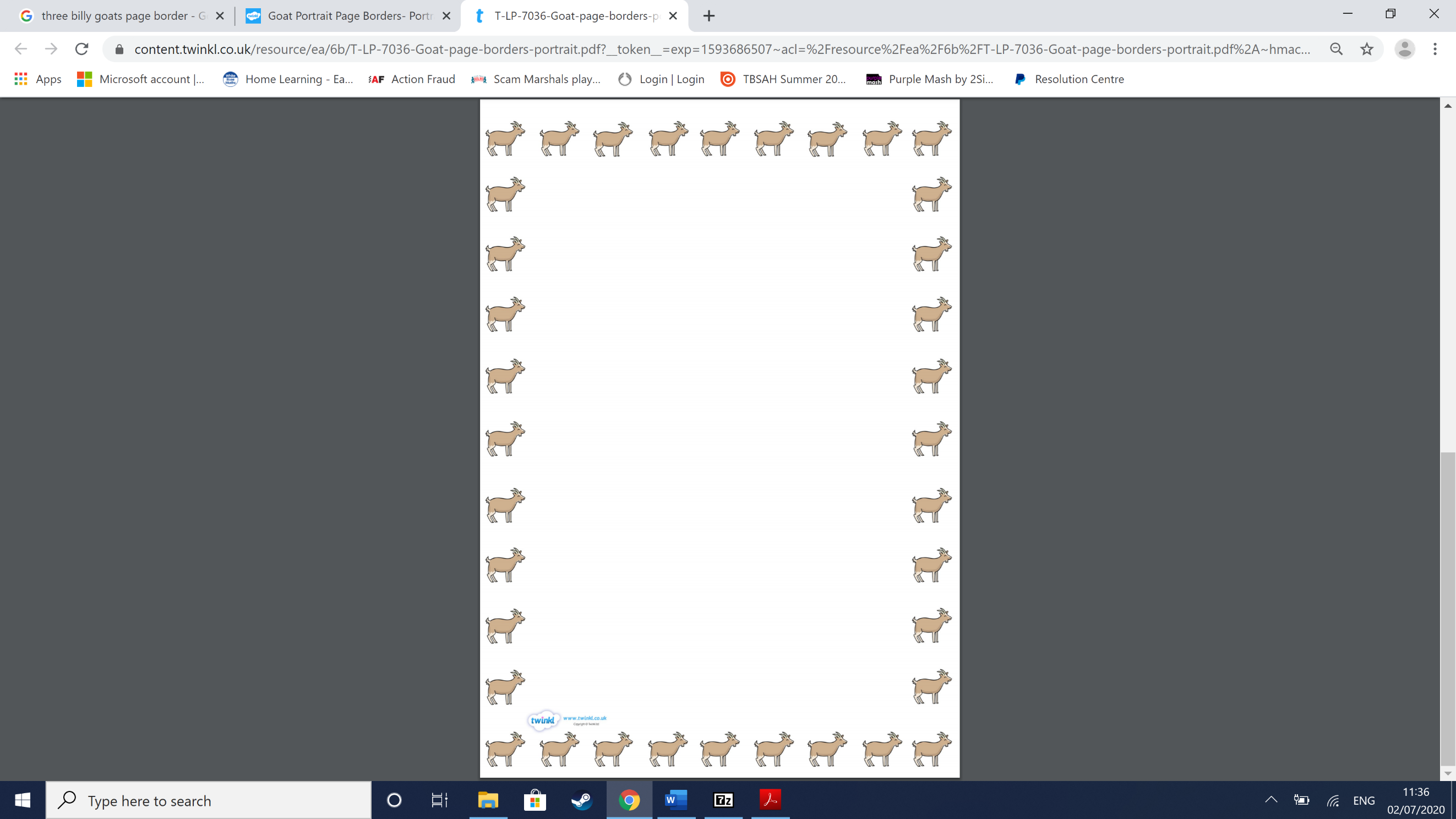 EnglishThis week we are going to be reading the story ‘The Three Billy Goats Gruff’, if you have the book at home then have a read of it, if not, you can watch it on YouTube.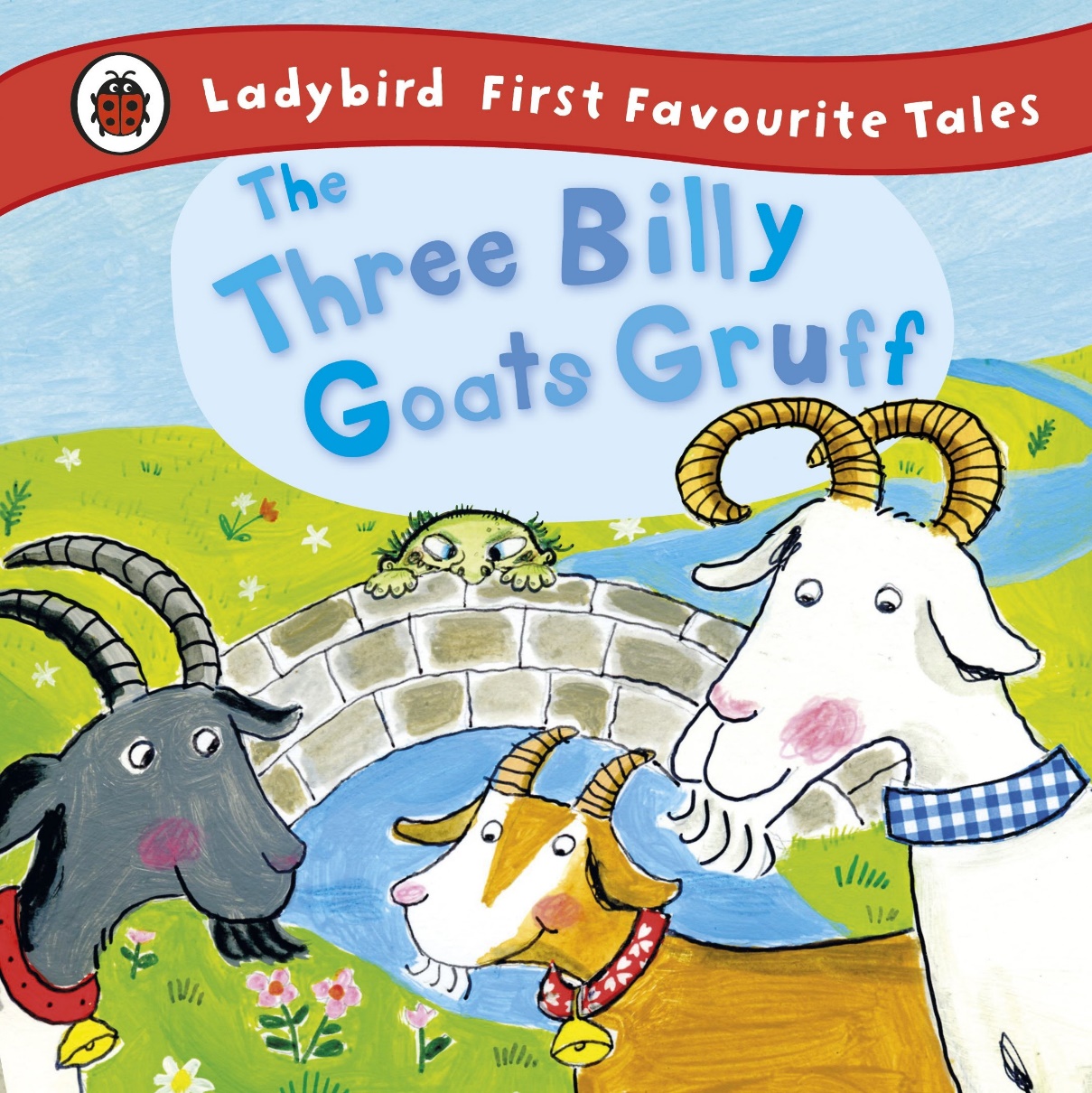        https://www.youtube.com/watch?v=3QzT1sq6kCY   Describing the Troll Can you describe what the troll looks like?Remember to use lots of describing words.You can use the word bank below or think of your own amazing describing words!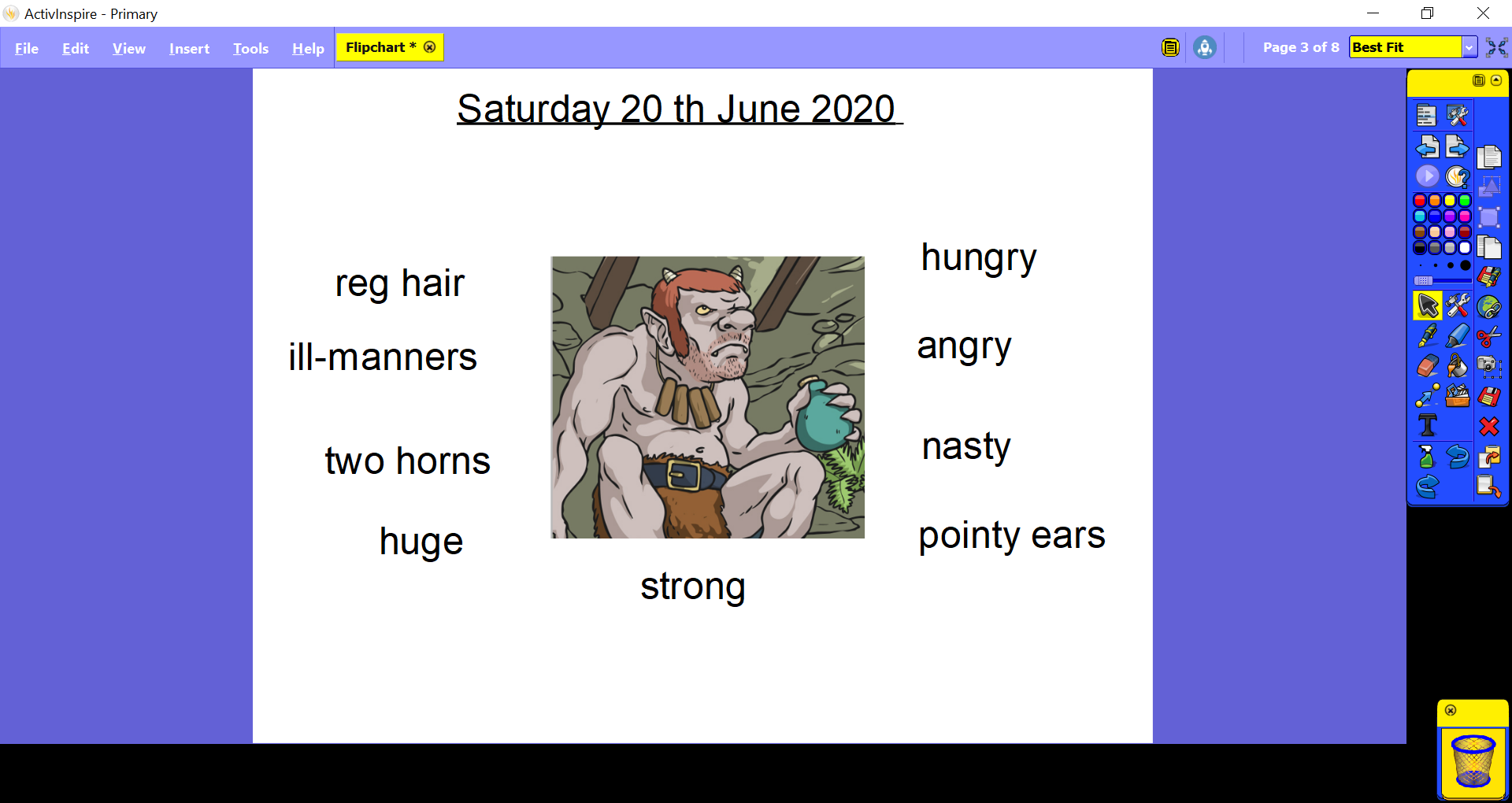 ________________________________________________________________________________________________________________________________________________________________________________________________________________________________________________________________________________________Describing the settingCan you describe the setting?Remember, the setting is where the story takes place.You can use the word bank below or think of your own amazing describing words!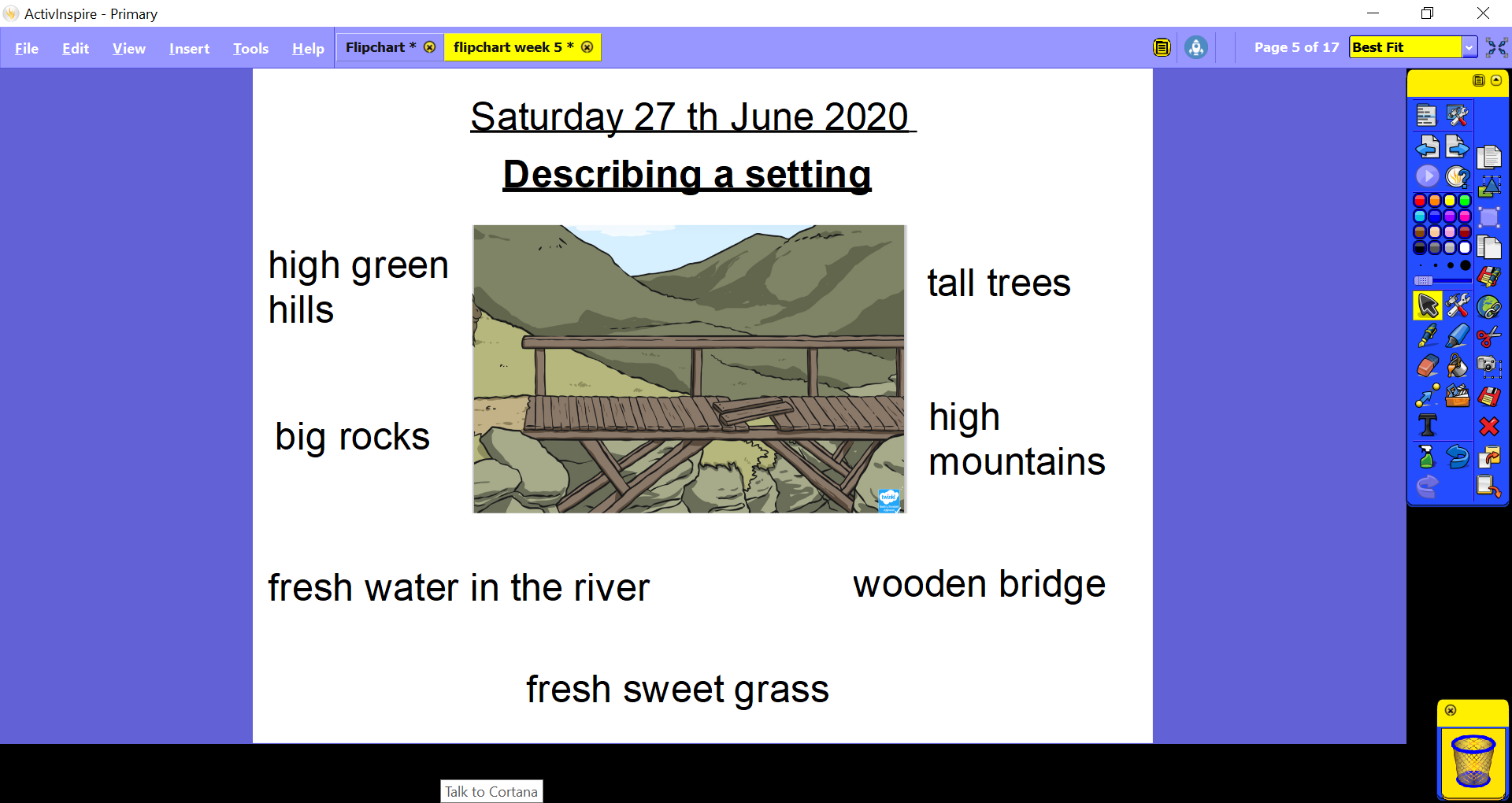 ________________________________________________________________________________________________________________________________________________________________________________________________________________________________________________________________________________________Read and matchCan you match the words to the correct picture? 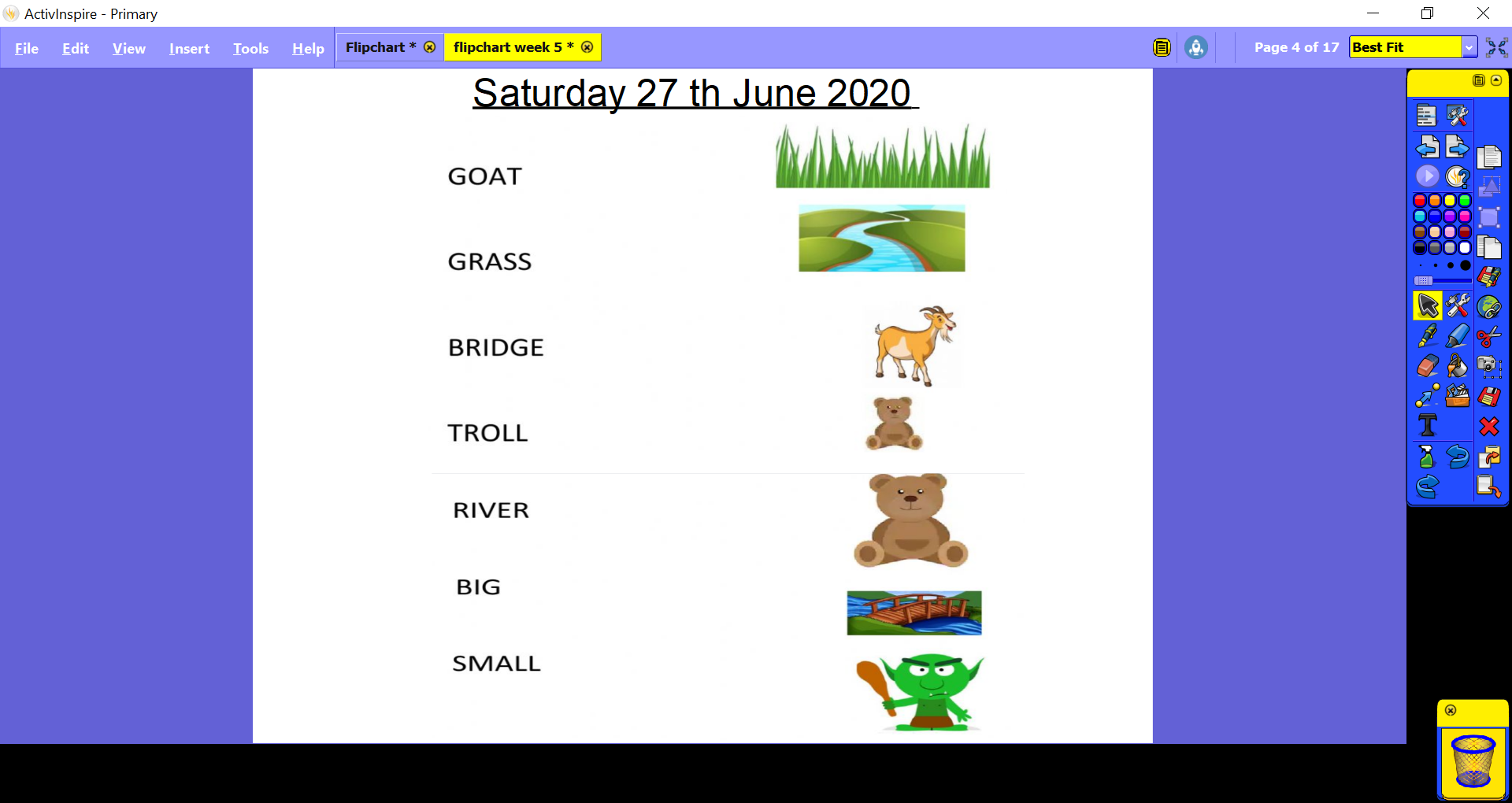 MathsCounting Count how many billy goats there are and write down the answer.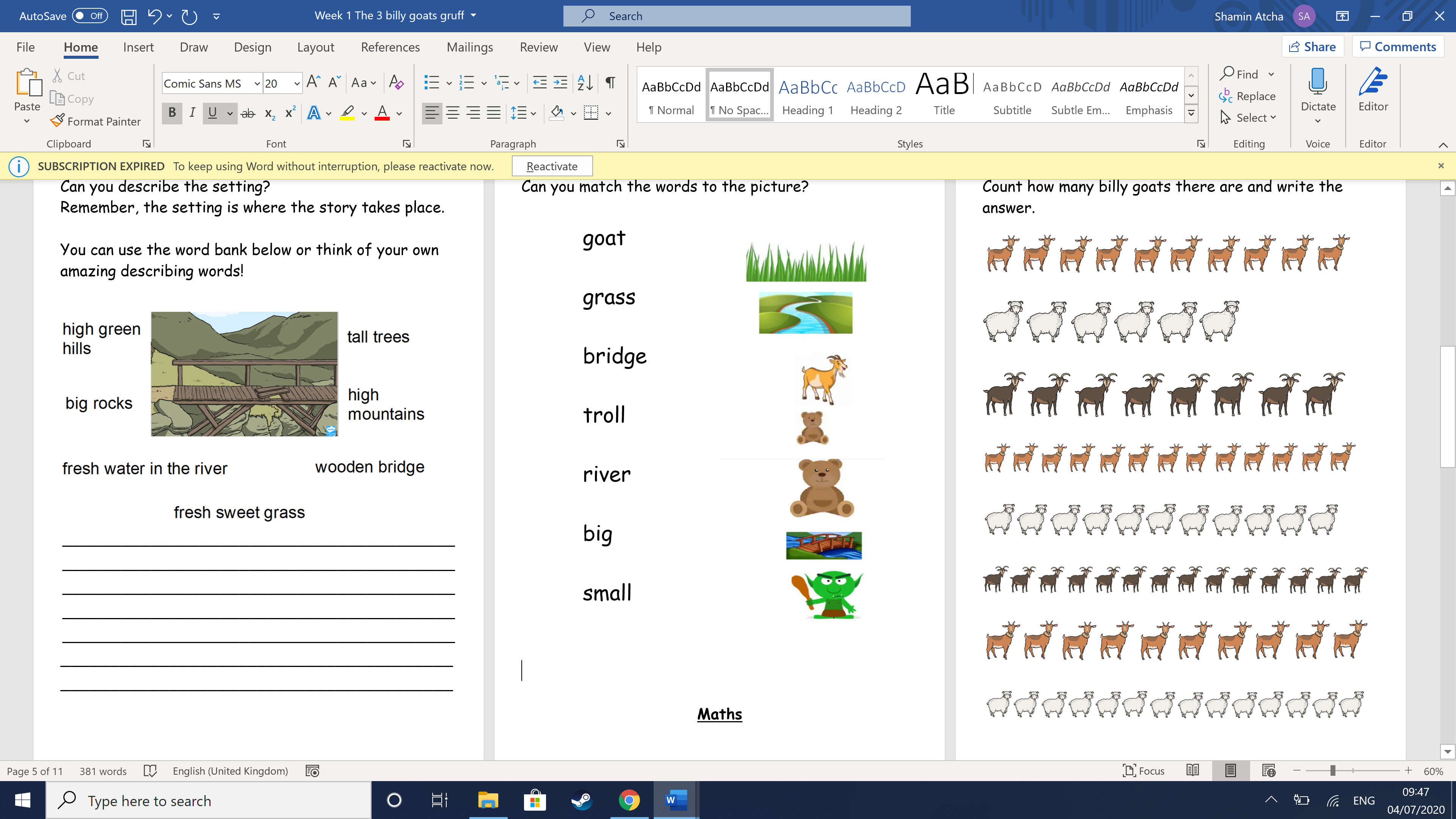 Order by size Cut out the goats and order them by order of size, from the biggest to the smallest.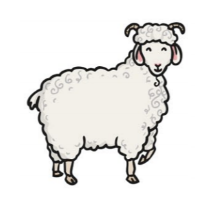 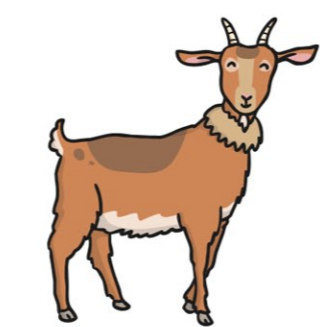 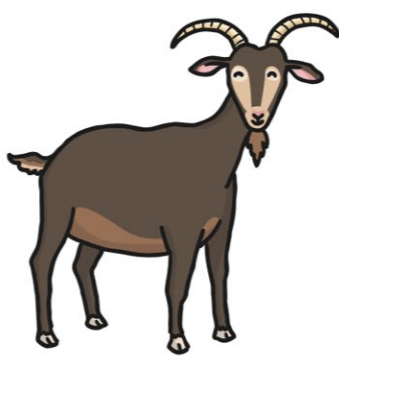 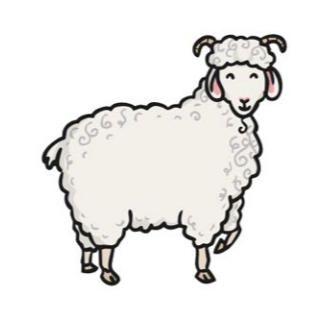 Circle the biggest goat.Circle the smallest goat.PositionCut out the pictures and follow the instructions.Put the troll next to the goats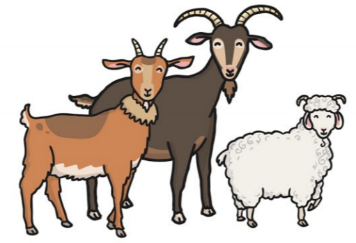 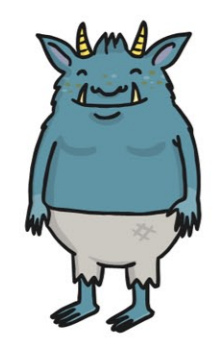 Put the troll in front of the goatsPut the troll behind the goatsPut the troll under the bridge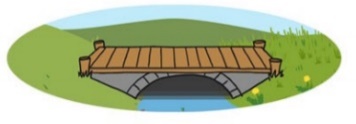 Put the goats on top of the bridgePut the goats between the bridge and the trollTimeDraw the hands of the clock to make the correct time.        1. 4 o’clock                           2. 12 o’clock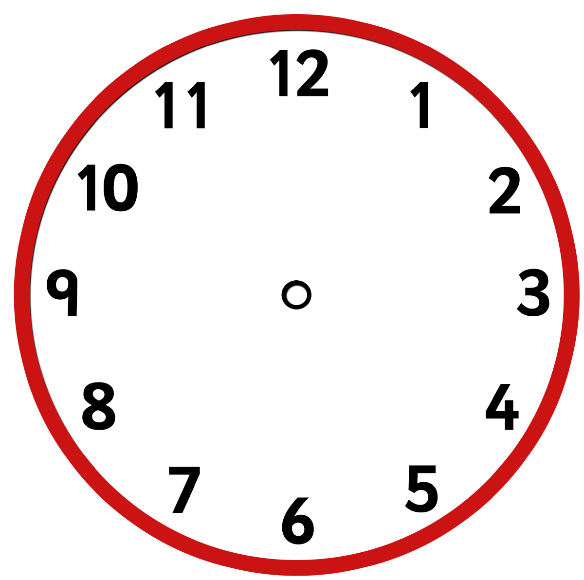             3. 9 o’clock                           4. 3 o’clock            5. 8 o’clock                           6. 11 o’clockTime word problemsThe goats started eating at 9 o’clock, they finished eating at 12 o’clock. How long did they spend eating?____ + ____ = ____The goats started walking to the bridge at 1 o’clock, they arrived at the bridge at 7 o’clock. How long did they walk for?____ + ____ = ____The goats started crossing the bridge at 4 o’ clock, the arrived at the end of the bridge at 5 o’clock, how long did it take them to cross over the bridge?____ + ____ = ____The troll went for a swim at 6 o’clock, he finished his swim at 9 o’clock, how long did he swim for?____ + ____ = ____TopicStick puppetsCarefully cut out the 3 goats and the troll, attach a rolled up paper or a lolly stick to the back to create puppets. Can you retell the story using your puppets?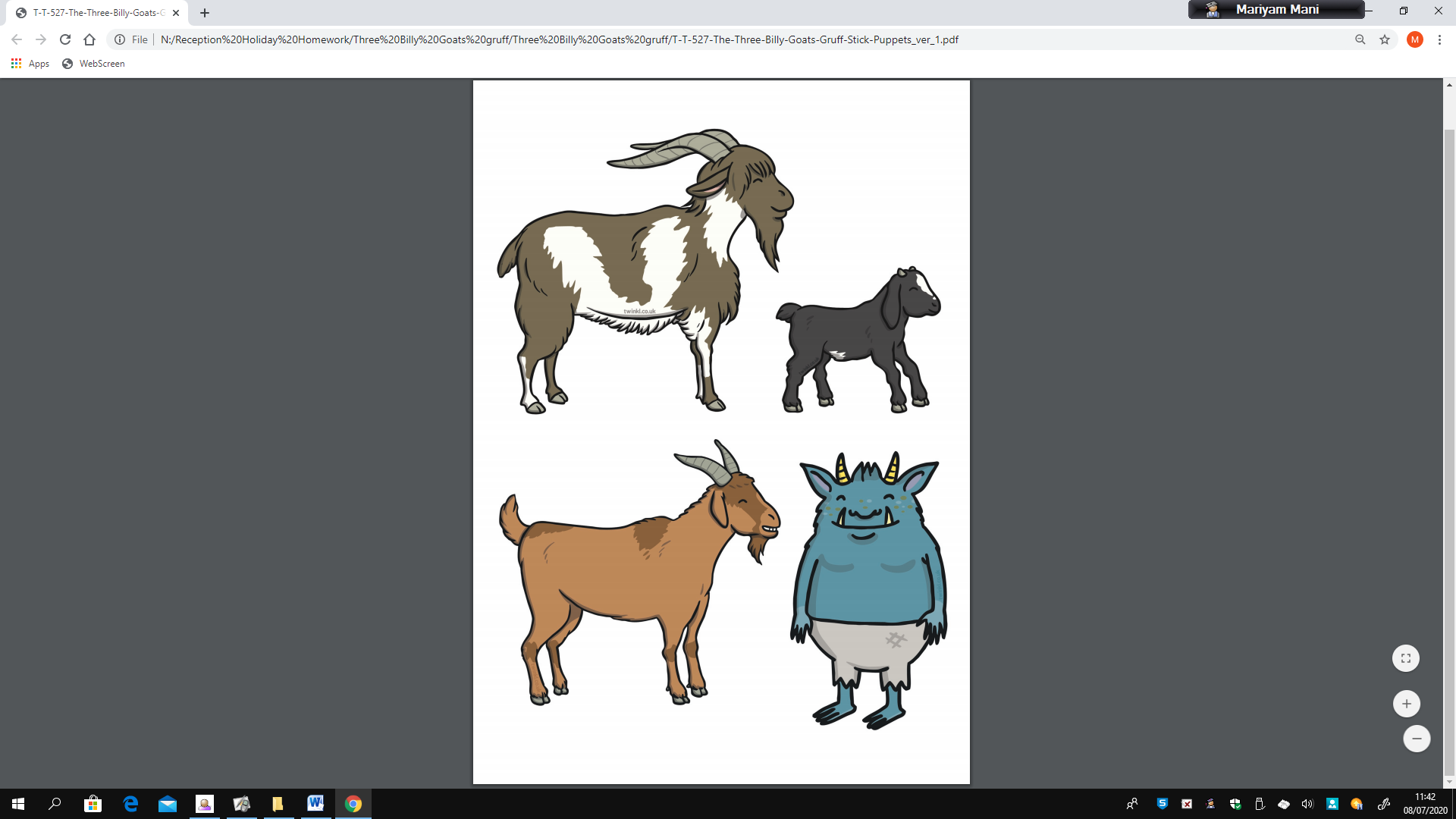 Spot the differenceThere are 6 differences between the 2 pictures below, can you spot them all?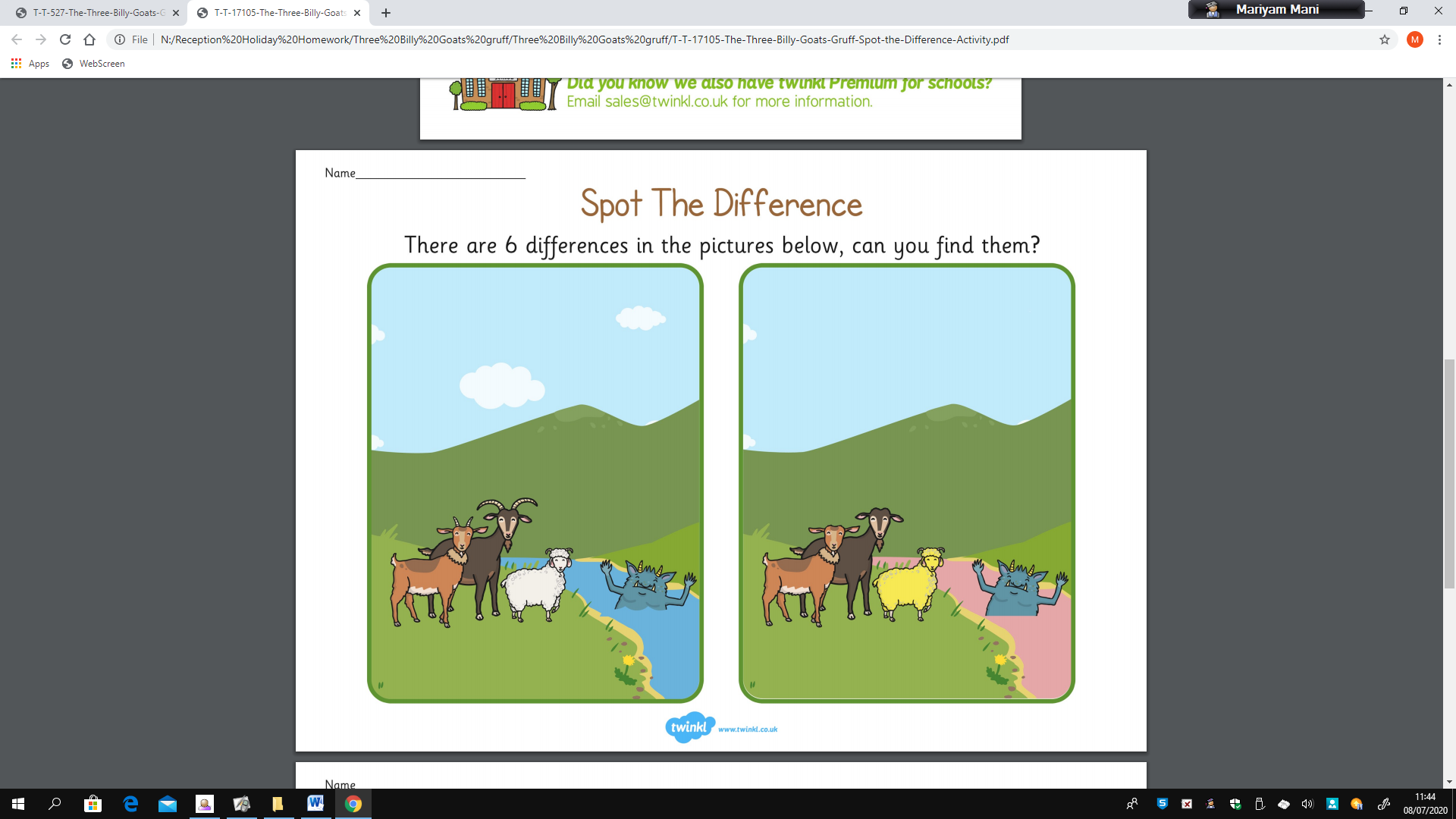 Science experiment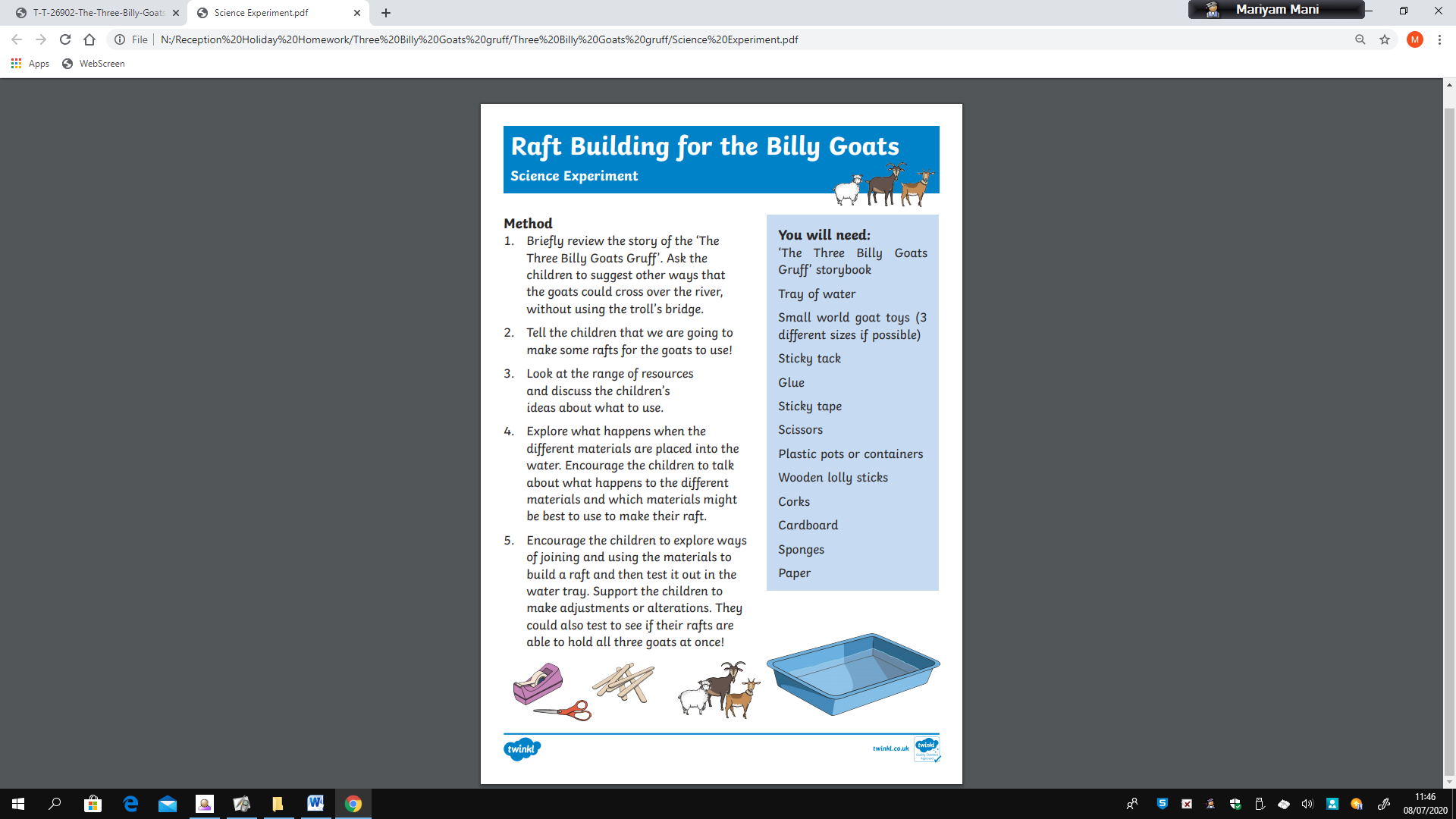 Additional activities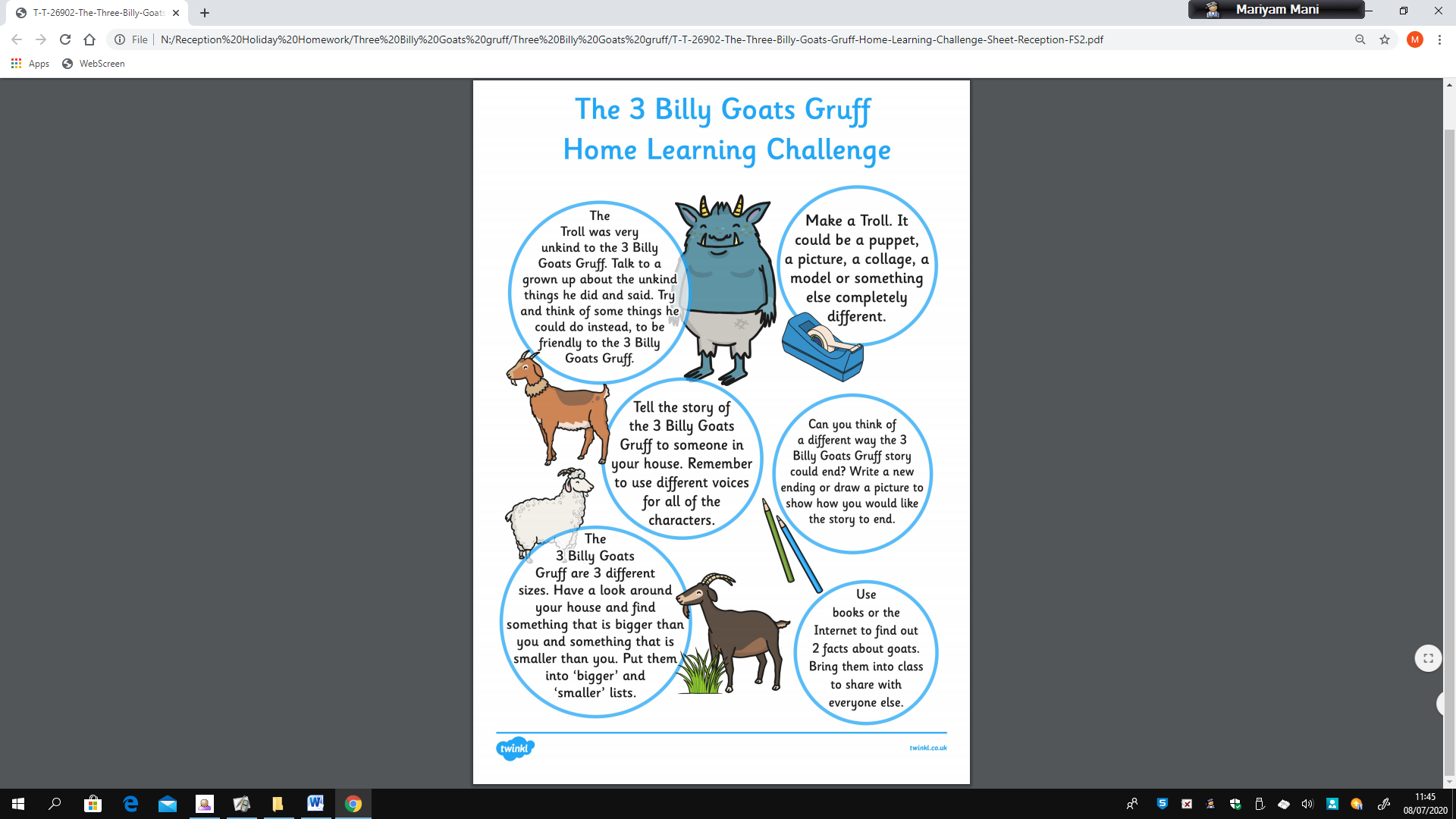 goatgrassbridgetrollriverbig small